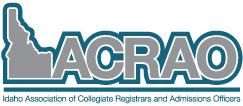 Idaho Association of Collegiate Registrars and Admissions Officers Board MeetingNovember 27, 20174:00 PMGoogle+ HangoutsBoard MembersAgenda ItemsJustin Horn leaving CWI – Katie will take over IACRAO website duties for now. Do we need to elect someone else to this position for remainder of year? College Application Week November 6-10th How did things go? Thoughts for next year (Dana)Make College Application Week two weeks or a month long event? Higher Education Tour 2018 Scanner technology- Ashley update How do we get this set up now? Video updates- Corinne will receive a rough cut video soon. Final cost? Book updates Ordered/DistributedPatty Sanchez from OSBE is wondering about her books- sent to Corinne State Board of Ed update- not going to help fund IACRAO Conference 2018 CWI will be locationPlanning meeting to follow in JanuaryProposal to add diversity representative to executive councilDana will discuss this idea at 2018 IACRAO meetingIACRAO Survey Admissions survey deadline December 29, 2017See email attachment Registrars survey Sam will send out soon Website UpdatesAdd “What’s Next” presentations –Ashley updating and sending to Justin – where are we at with this? Add newest version of higher education book- Corinne sending electronic version to Justin- is this on site yet? Regional directories- how do we want to go about updating these?New BusinessDana Gaudet, Idaho State University, OSBE RepresentativeSamantha Grapes, College of Western Idaho, Registrar ChairCorinne Mccullough, Idaho State University, Technology ChairKatie Price, College of Western Idaho, PresidentAshley Larson, Idaho State University, Admissions ChairDan Guthrie, College of Southern Idaho, Past-PresidentAubi Crabtree, Idaho State University, Secretary/TreasurerJustin Horn, College of Western Idaho, Technology SpecialistGreg Franz, College of Idaho, President-Elect